Entries for 2020 vector award to close shortlyFor the 7th time, the vector award jury is anticipating a record number of exciting energy chain applications this year from around the globe; but be quick. Entries for this year’s competition will close on Friday 28th February.While the movie stars can hardly wait for the spotlight of an awards ceremony, designers don not often rush into the limelight. But the jury of experts for the vector competition knows that it is precisely they and their innovations that deserve attention. That is why developers are called upon to compete for the 7th vector award with their novel and demanding energy chain applications. Energy chains have long been the standard in energy supply systems in many industries and markets. In thousands of machines and plants around the world, they ensure that cables and hoses are guided safely and often overcome very special design challenges. And it is exactly these applications that the jury of the 7th vector award is looking for. “The last vector award two years ago was attended by 187 teams from more than 30 countries,” says Michael Blaß, Head of Business Division e-chain systems at igus. “Once again, we expect a large international field of participants.” After the application phase, it will be exciting: a jury, consisting of experts from professional associations, trade magazines, industry and science will sift through the entries. The most novel and demanding design with the greatest innovation will receive the golden vector award. The prize includes 5,000 euros, the award will be presented at the 2020 Hannover Messe. For further information about the award and the terms and conditions of participation visit: www.igus.co.uk/vector or call  igus directly on: 01604 677240igus resources:About igus:Based in Northampton in the UK and with global headquarters in Cologne, Germany, igus is a leading international manufacturer of energy chain systems and polymer plain bearings. The family-run company is represented in 35 countries and employs 4,150 people around the world. In 2018, igus generated a turnover of 748 million euros with motion plastics, plastic components for moving applications.With plastic bearing experience since 1964, cable carrier experience since 1971 and continuous-flex cable experience since 1989, igus provides the right solution based on 100,000 products available from stock, with between 1,500 and 2,500 new product introductions each year. igus operates the largest test laboratories and factories in its sector to offer customers quick turnaround times on innovative products and solutions tailored to their needs.The terms igus, Apiro, chainflex, CFRIP, conprotect, CTD, drylin, dry-tech, dryspin, easy chain, e-chain, e-chain systems, e-ketten, e-kettensysteme, e-skin, flizz, ibow, igear, iglidur, igubal, kineKIT, manus, motion plastics, pikchain, plastics for longer life, readychain, readycable, ReBeL, speedigus, triflex, robolink, and xiros are protected by trademark laws in the Federal Republic of Germany and internationally, where applicable.All other registered trademarks and trademarks are the property of their respective owners.For further information, please contact: Megan Campbell, igusTel: 01604 677240Email: mcampbell@igus.co.ukDulcie Elliot, PublitekTel: 01582 390980Email: dulcie.elliot@publitek.com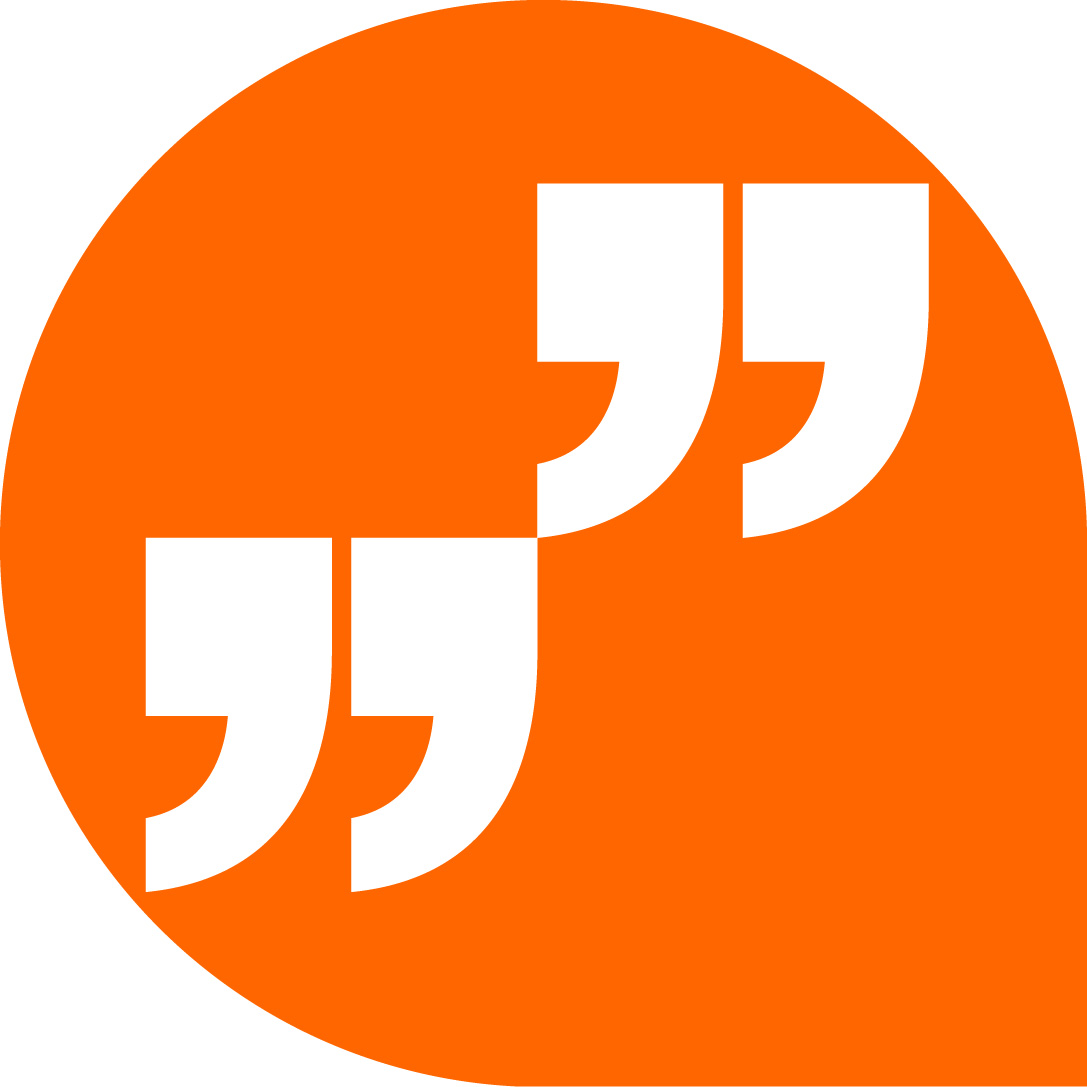 LiveChat with our technical team at igus.co.uk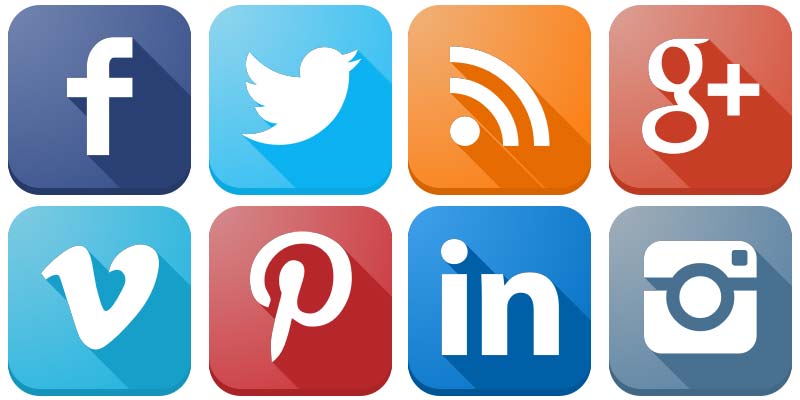 Follow us at twitter.com/igusUK 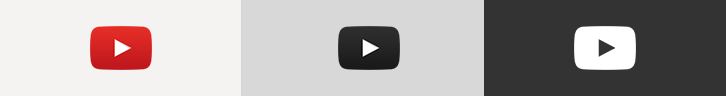 Watch our videos at igus.co.uk/YouTubeConnect to us at igus.co.uk/Facebook 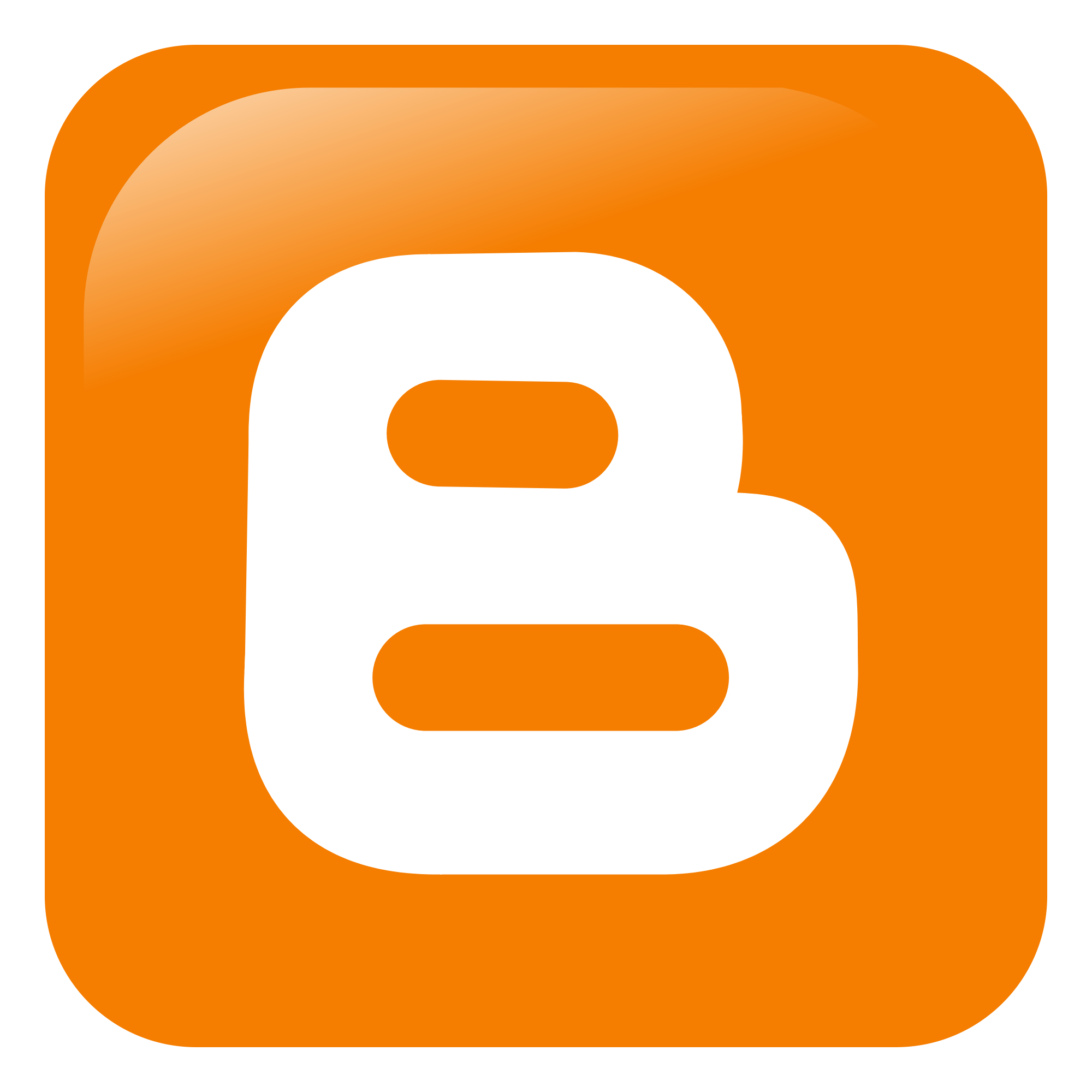 Read our blog at blog.igus.co.uk 